         «Придумай новое стихотворение»Цель игры: закрепить понятие «небылица» ; отметить её особенности , отличие от стихотворения ; показать ,  как , используя метод смещения , можно получить новую небылицу. Создавать весёлое настроение у детей. Для того ,  что бы играть в эту игру нужно заучить , подобранные воспитателем стихи. Затем их разбивают на части , изображая в картинках. Когда ребёнок знает стихотворение наизусть , картинки раскладывают по порядку , например: « Стрижи летают в облакахМоржи на севере во льдах Ужи в болоте  в камышахКоты мечтают о мышахКиты плывут в морских волнахЖуки расселись на цветах».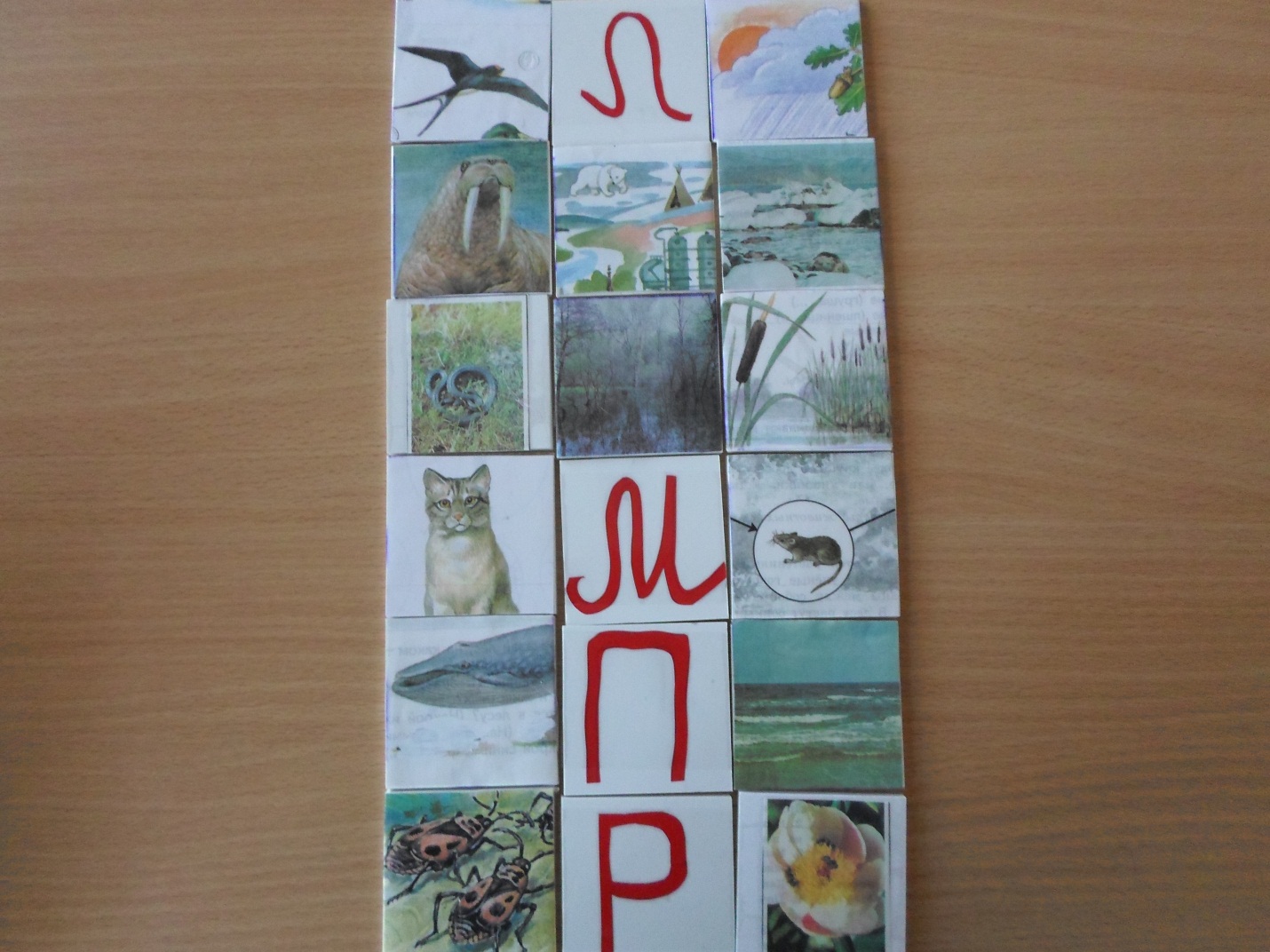 Затем рисунки начинают менять местами :«Стрижи летают в камышахЖуки расселись на мышахКоты плывут в морских волнахКиты мечтают о цветахУжи на севере во льдахМоржи в болоте в облаках».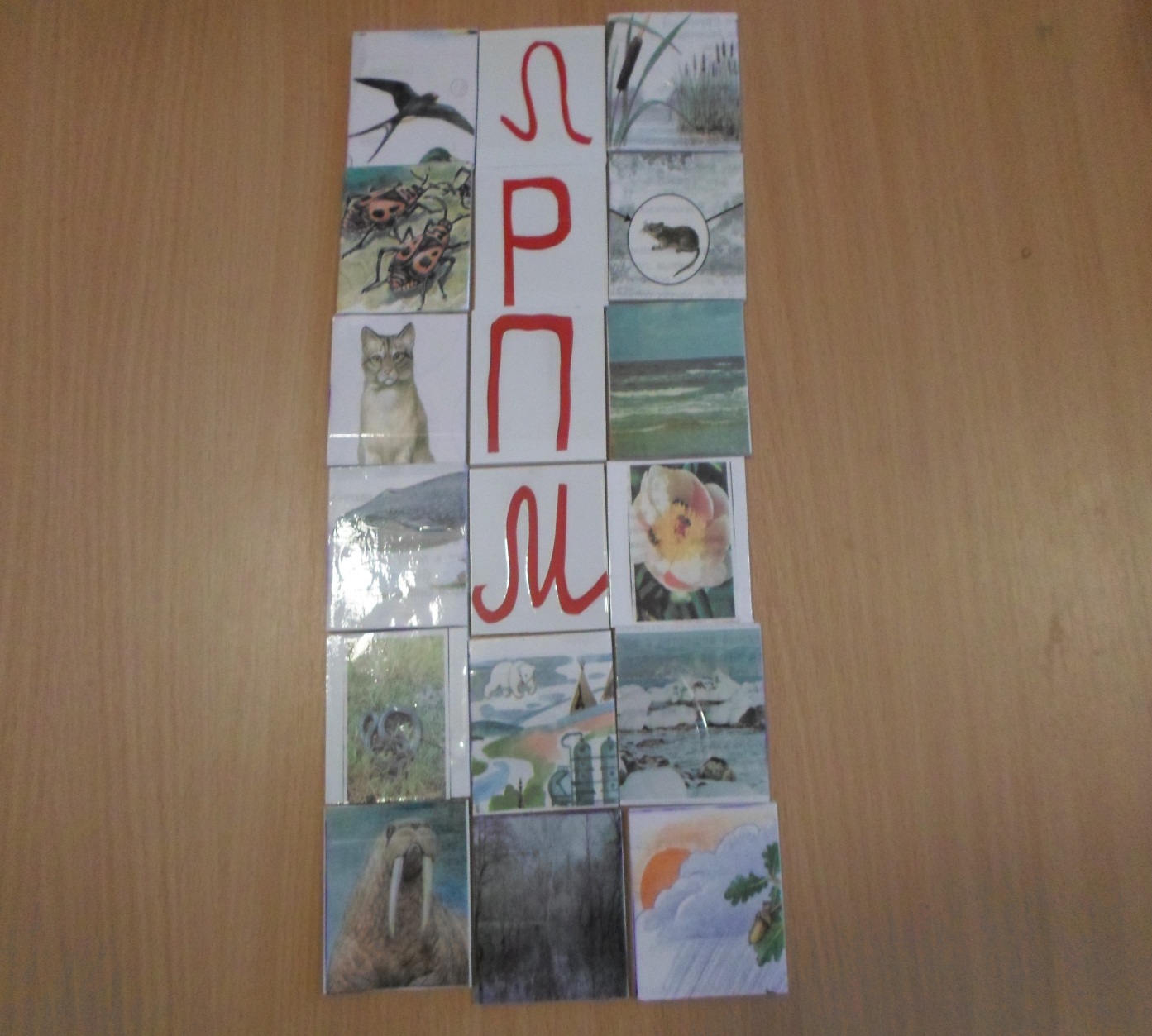 «Коты летают в облакахКиты мечтают о цветахМоржи расселись в камышахСтрижи плывут в морских волнахЖуки на севере во льдахУжи в болоте на мышах».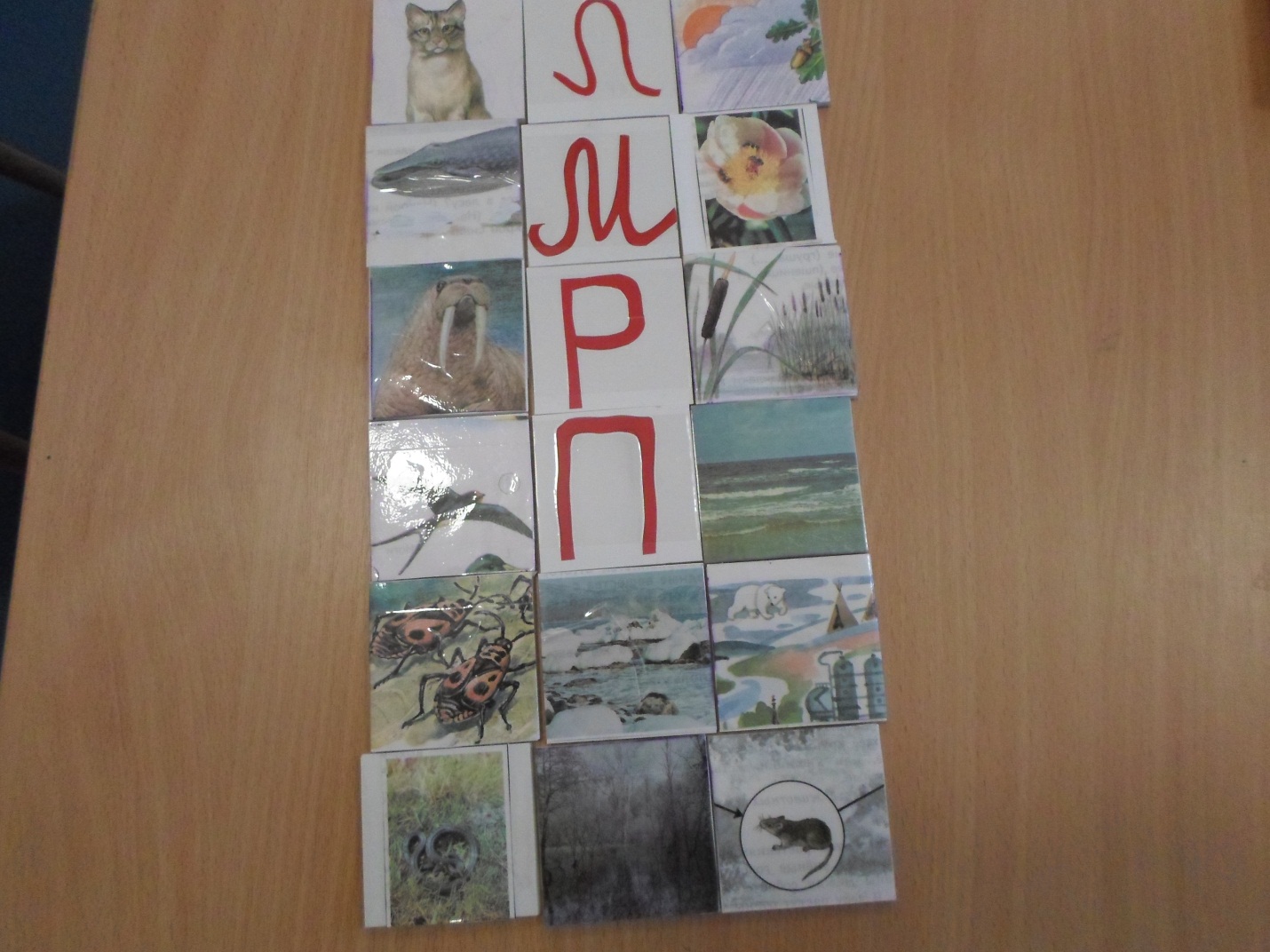 